Γιορτή Μπογομπλιάτικης πίτας το Σάββατο στο ΑργυροχώριΣτο πλαίσιο των εκδηλώσεων «Γιορτές Πλατανοδάσους - 2018» ο Δήμος Λαμιέων, η Τοπική Κοινότητα Αργυροχωρίου και η Κίνηση Γυναικών Αργυροχωρίου συνδιοργανώνουν τη Γιορτή Μπογομπλιάτικης πίτας που θα πραγματοποιηθεί στην πλατεία Πλατανοδάσους το Σάββατο 21 Ιουλίου 2018 και ώρα 21:30.Συμμετέχει δημοτική και λαϊκή ορχήστρα με τους μουσικούς Γιάννη Τολιόπουλο (κλαρίνο), Γιάννη Στάμο (τραγούδι) και Χρήστο Αλεξιά (μπουζούκι-τραγούδι) ενώ θα ακολουθήσουν παραδοσιακοί χοροί από το χορευτικό τμήμα της Κίνησης Γυναικών Αργυροχωρίου.Από το Γραφείο Τύπου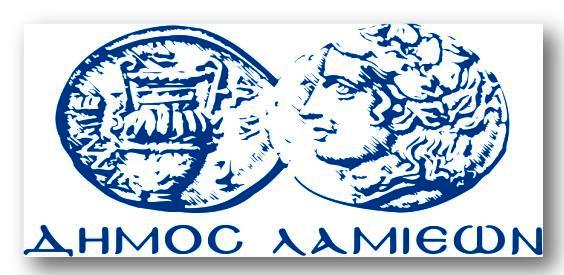 ΠΡΟΣ: ΜΜΕΔΗΜΟΣ ΛΑΜΙΕΩΝΓραφείου Τύπου& Επικοινωνίας                                   Λαμία, 20/7/2018